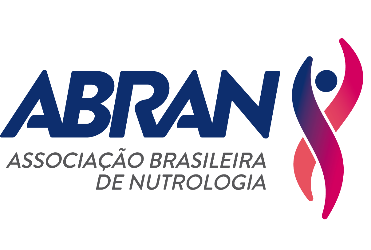 MODELO PARA CURRICULUM VITAEO candidato deverá obrigatoriamente usar este modelo para montar seu currículo1. ATIVIDADES DESENVOLVIDAS DURANTE A GRADUAÇÃO DE MEDICINA1.1.Trabalhos Científicos Relacionados com Nutrologia:0,1 ponto para cada (máximo 2,0 pontos)2. ATIVIDADES DESENVOLVIDAS APÓS A GRADUAÇÃO EM MEDICINA 2.1.Residência Médica em Nutrologia credenciada pela CNRM/MEC: 35 pontos - Estágio Oficial reconhecido pela ABRAN com carga horária semelhante à Residência Médica (5760 horas): 30 pontos- Estágio Oficial reconhecido pela ABRAN de no mínimo 1 ano e com carga horária igual ou superior a 1000h:  15 pontos (máximo de 30 pontos)2.2 Residência Médica credenciada pela CNRM/MEC em outra especialidade:3 pontos (máximo de 6 pontos)2.3 Título de Especialista pela AMB em outra especialidade:3 pontos (máximo de 6 pontos)2.4. Curso Nacional de Nutrologia - CNNUTRO*2.5. Curso Nacional de Nutrologia Enteral e Parenteral  (CNNEP)* 2.6. Curso de Especialização em Nutrologia Esportiva da Associação representante da Especialidade Médica Nutrologia, Lato Sensu, 360h.2.7. Cursos de Especialização em Nutrologia promovidos por instituições reconhecidas pela ABRAN. (4 pontos por ano) máximo de 8 pontos2.8. Cursos de ensino a distância (EAD) em Nutrologia serão pontuados, somente até o máximo de 3 (três) pontos:- EADs  que possuam a chancela da ABRAN : 0,03 ponto por hora2.9. Mestrado Stricto Sensu em Nutrologia - 10 (dez) pontosDoutorado Stricto Sensu em Nutrologia– 16 (dezesseis) pontos2.11.  Membro da Equipe Multiprofissional de Terapia Nutricional (EMTN): Menos de 5 anos de atuação na EMTN – 2 pontosMais de 5 anos de atuação na EMTN – 4 pontos(Máximo de até 4 pontos)2.12. Programa de Educação Continuada em Nutrologia (PECNUTRO) da Associação representante da Especialidade Médica Nutrologia: 2 pontos/ano – (máximo de 6 pontos) – mediante apresentação do certificado.3. Participação em Eventos Científicos3.1. Apresentação de Palestras / Temas Livres / Painéis Em Nutrologia - 0,5 (meio ponto por apresentação) - até 6 (seis) pontos3.2. Participação como Ouvinte: 3.2.1. Congressos, simpósios, jornadas em Nutrologia*Em Nutrologia – 1,0 pontos/dia –Máximo de 6 (seis) pontos3.2.2. Cursos em Nutrologia promovidos e/ou coordenados sob a supervisão da Associação representante da Especialidade médica Nutrologia. Cada curso será pontuado de acordo com sua carga horária.Cada curso: 0,2 pontos por hora , limitado a 8 (oito) pontos3.2.3. Cursos sobre Nutrologia promovidos por instituições científicas (reconhecidas pela Associação representante da Especialidade médica Nutrologia) ou por sociedades médicas reconhecidas pela AMB/CFM. Cada curso será pontuado de acordo com sua carga horária.Cada curso: 0,1 ponto/hora de curso, limitado a 4 (quatro) pontos4. PRODUÇÃO INTELECTUAL4.1. Artigos publicados em Revistas Científicas de Saúde:- Em Nutrologia: Indexada - 0,8 ponto (oito décimos) para cada artigo publicado; Não indexada 0,4 ponto (quatro décimos) para cada artigo publicado;- Em outra especialidade médica: Indexada - 0,4(quatro décimos) ponto para cada artigo publicado; Não indexada – 0,2 (dois décimos) ponto para cada artigo publicado(Limitado a total de até 4 pontos)4.2. Livros ou capítulos de livros científicos em Nutrologia– total geral de até 6 (seis) pontosEm Nutrologia – 0,5 (meio) ponto para cada capítulo; 1 (um) ponto para cada livro5. PARTICIPAÇÃO EM BANCAS EXAMINADORAS DE PÓS-GRADUAÇÃOEm Nutrologia- 1,0 (um) ponto cada (total de até 4 pontos)Obs: Todos os eventos científicos serão avaliados pela Comissão de Título de Especialista para reconhecimento - anexar comprovante (s) ao currículo.Disciplina PeríodoInstituição/mantenedora doc. nºpontuaçãoObs:anexar o(s) comprovante(s) Obs:anexar o(s) comprovante(s) Obs:anexar o(s) comprovante(s) Obs:anexar o(s) comprovante(s) Obs:anexar o(s) comprovante(s) Residência/EstagioPeríodoInstituiçãodoc. nºPontuaçãoObs:anexar o(s) comprovante(s) Obs:anexar o(s) comprovante(s) Obs:anexar o(s) comprovante(s) Obs:anexar o(s) comprovante(s) Obs:anexar o(s) comprovante(s) Residência médicaPeríodoInstituiçãodoc. nºPontuaçãoObs:anexar o(s) comprovante(s) Obs:anexar o(s) comprovante(s) Obs:anexar o(s) comprovante(s) Obs:anexar o(s) comprovante(s) Obs:anexar o(s) comprovante(s) Título de EspecialistaPeríodoInstituiçãodoc. nºPontuaçãoObs:anexar o(s) comprovante(s)Obs:anexar o(s) comprovante(s)Obs:anexar o(s) comprovante(s)Obs:anexar o(s) comprovante(s)Obs:anexar o(s) comprovante(s)Nome do Cursodoc. nºPontuaçãoObs. Certificado Geral – 15 (quinze) pontos (máximo de 30 pontos)*Certificação pela Associação Brasileira de NutrologiaObs. Certificado Geral – 15 (quinze) pontos (máximo de 30 pontos)*Certificação pela Associação Brasileira de NutrologiaObs. Certificado Geral – 15 (quinze) pontos (máximo de 30 pontos)*Certificação pela Associação Brasileira de NutrologiaNome do Cursodoc. nºPontuaçãoObs. Certificado Geral – 10 (dez) pontos(máximo de 20 pontos)*Certificação pela Associação Brasileira de NutrologiaObs. Certificado Geral – 10 (dez) pontos(máximo de 20 pontos)*Certificação pela Associação Brasileira de NutrologiaObs. Certificado Geral – 10 (dez) pontos(máximo de 20 pontos)*Certificação pela Associação Brasileira de NutrologiaNome do Cursodoc. nºPontuaçãoObs. Certificado Geral – 8 (oito) pontos *Certificação pela Associação Brasileira de NutrologiaObs. Certificado Geral – 8 (oito) pontos *Certificação pela Associação Brasileira de NutrologiaObs. Certificado Geral – 8 (oito) pontos *Certificação pela Associação Brasileira de NutrologiaLocaldoc. nºPontuaçãoTítulo do EAD /carga horária / Instituição responsável doc. nºPontuação/            /Área de concentraçãoPeríodoInstituiçãodoc. nºPontuaçãoObs: Apenas Stricto Sensu (anexar o comprovante) / ConcluídoObs: Apenas Stricto Sensu (anexar o comprovante) / ConcluídoObs: Apenas Stricto Sensu (anexar o comprovante) / ConcluídoObs: Apenas Stricto Sensu (anexar o comprovante) / ConcluídoObs: Apenas Stricto Sensu (anexar o comprovante) / ConcluídoÁrea de concentração PeríodoInstituiçãodoc. nºPontuaçãoObs: Apenas Stricto Sensu (anexar o comprovante) / ConcluídoObs: Apenas Stricto Sensu (anexar o comprovante) / ConcluídoObs: Apenas Stricto Sensu (anexar o comprovante) / ConcluídoObs: Apenas Stricto Sensu (anexar o comprovante) / ConcluídoObs: Apenas Stricto Sensu (anexar o comprovante) / ConcluídoMembro EMTNPeríodoInstituiçãodoc. nºPontuaçãoObs:anexar o(s) comprovante(s)Obs:anexar o(s) comprovante(s)Obs:anexar o(s) comprovante(s)Obs:anexar o(s) comprovante(s)Obs:anexar o(s) comprovante(s)TemaAnoPontuaçãoTemaDataEventodoc. nºPontuaçãoEventoDatadoc. nºPontuaçãoEventoDatadoc. nºPontuaçãoEventoDatadoc. nºPontuaçãoTítulo do artigoAno Nome da revistadoc. nºPontuaçãoObs: anexar o(s) comprovantes(s), com os registro (s) de indexação(s)Sujeito à análise da comissão científica da ABRAN.Obs: anexar o(s) comprovantes(s), com os registro (s) de indexação(s)Sujeito à análise da comissão científica da ABRAN.Obs: anexar o(s) comprovantes(s), com os registro (s) de indexação(s)Sujeito à análise da comissão científica da ABRAN.Obs: anexar o(s) comprovantes(s), com os registro (s) de indexação(s)Sujeito à análise da comissão científica da ABRAN.Obs: anexar o(s) comprovantes(s), com os registro (s) de indexação(s)Sujeito à análise da comissão científica da ABRAN.Título do livro ou do capítuloAno Nome do livrodoc. nºPontuaçãoObs: anexar a cópia do livro/capítulo – capa ou primeira página         Sujeito à análise da comissão científica da ABRAN.Obs: anexar a cópia do livro/capítulo – capa ou primeira página         Sujeito à análise da comissão científica da ABRAN.Obs: anexar a cópia do livro/capítulo – capa ou primeira página         Sujeito à análise da comissão científica da ABRAN.Obs: anexar a cópia do livro/capítulo – capa ou primeira página         Sujeito à análise da comissão científica da ABRAN.Obs: anexar a cópia do livro/capítulo – capa ou primeira página         Sujeito à análise da comissão científica da ABRAN.Titulação e Área de ConcentraçãoAno Instituiçãodoc. nºPontuação